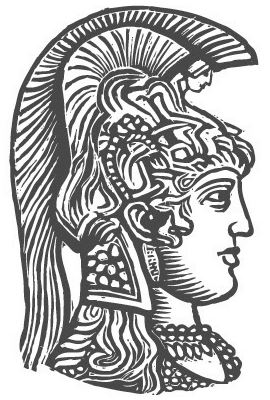 ΕΘΝΙΚΟ ΚΑΙ ΚΑΠΟΔΙΣΤΡΙΑΚΟ ΠΑΝΕΠΙΣΤΗΜΙΟ ΑΘΗΝΩΝΠΡΟΓΡΑΜΜΑ ΜΕΤΑΠΤΥΧΙΑΚΩΝ ΣΠΟΥΔΩΝ ΜΕΤΑΒΟΛΙΚΑ  ΝΟΣΗΜΑΤΑ   ΤΩΝ  ΟΣΤΩΝΠρος την Συντονιστική ΕπιτροπήΕνταύθαΠαρακαλώ να ορίσετε τριμελή εξεταστική επιτροπή για την εκπόνηση της διπλωματικής μου εργασίας με θέμα: ………………………………………………………………………................................…………………………..……………………………………………………………………………………………………………………………………………………………………………………………………………………………………………………..............Ο/Η Αιτών/ούσαΟ/Η κάτωθι υπογραφόμενος/η ………………………………………………....................                                         συμφωνώ με τον ορισμό μου ως επιβλέποντα για την εκπόνηση διπλωματικής εργασίας του ………………………………………………............................................................... με το παραπάνω θέμα με τα ακόλουθα 2 μέλη για τη συμπλήρωση της τριμελούς επιτροπής:............................................................................................................										Επιβλέπων          							       .....................................................